			      Craic le Litriú6. Líon na bearnaí.1. Chonaic Laoise fáinleog ag eitilt go han-tapa tríd anghairdín.2.Chonaic Liam cuig coinín ag súgradh sa pháirc.3. Chuaigh Niamh agus Diarmaid ag siul ar an trá.4. Bhí an iora rua ag bailiú cnónna don gheimhreadh.5. Tá coill mhor in aice le teach Bhríd.6. Siúlann Deirdre ar scoil gach lá ar an cosán.7. Bris an cód!	  	   	   cnoc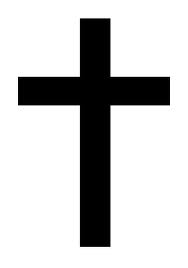 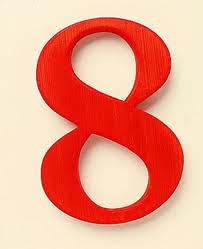 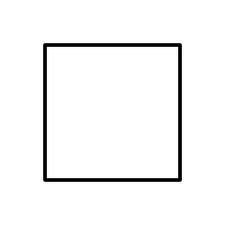 	           	             coill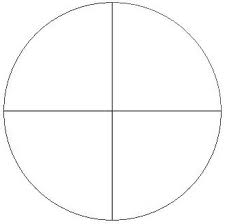 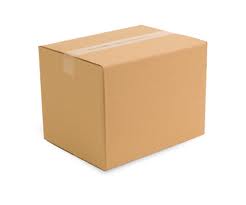                                                       sionnach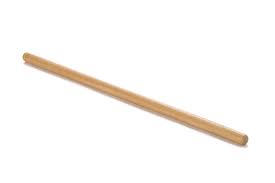 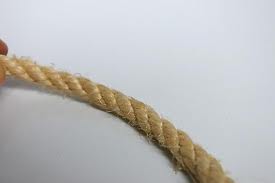                                       iora rua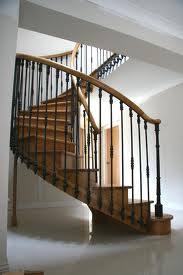 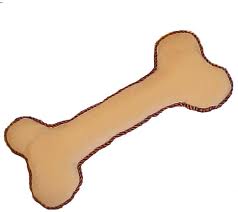 8. Crosfhocal1 rabbit coinin2 fox sionnach3 hill cnoc4 sruthán5 squirrel iora rua6 leaves gort7 trees coill8 bird fáinleog9 walking ag siúl10 cosánn =a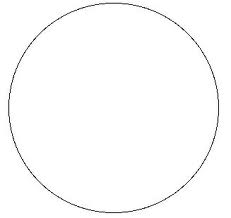 =b=c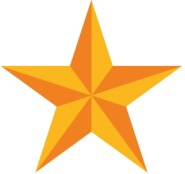 =d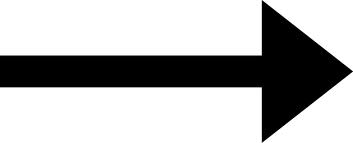 =e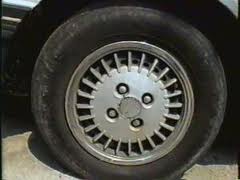 =f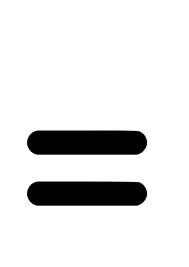 =g=h=i=l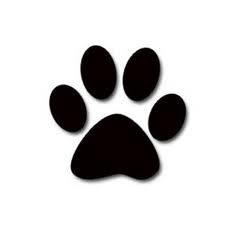 =m=n=o=p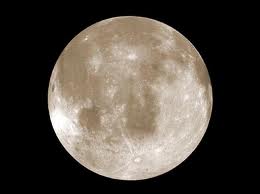 =r=s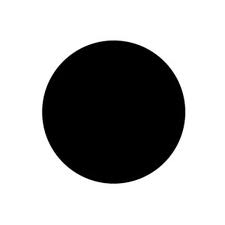       =t                       =u